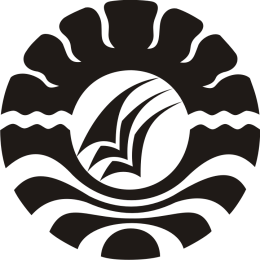 SKRIPSI PENINGKATAN KEMAMPUAN MENGENAL HURUF MELALUI METODE PERMAINAN KARTU HURUF PADA ANAK USIA DINI DI KELOMPOK BERMAIN AL- MUHAJIRIN KELURAHAN TAMALANREA JAYA 	KOTA MAKASSAR	ASNIA TATANG MJURUSAN PENDIDIKAN LUAR SEKOLAHFAKULTAS ILMU PENDIDIKANUNIVERSITAS NEGERI MAKASSAR2016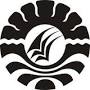 PENINGKATAN KEMAMPUAN MENGENAL HURUF MELALUI METODE PERMAINAN KARTU HURUF PADA ANAK USIA DINI DI KELOMPOK BERMAIN AL- MUHAJIRINKELURAHAN TAMALANREA JAYA KOTA MAKASSARSKRIPSI Diajukan untuk memenuhi Sebagian Persyaratan Guna Memperoleh Gelar Sarjana Pendidikan pada Jurusan Pendidikan Luar SekolahStrata Satu Fakultas Ilmu PendidikanUniversitas Negeri MakassarOleh:ASNIA TATANG M.(1242041002)JURUSAN PENDIDIKAN LUAR SEKOLAHFAKULTAS ILMU PENDIDIKANUNIVERSITAS NEGERI MAKASSAR2016